קריאת מגילה לכל המשפחה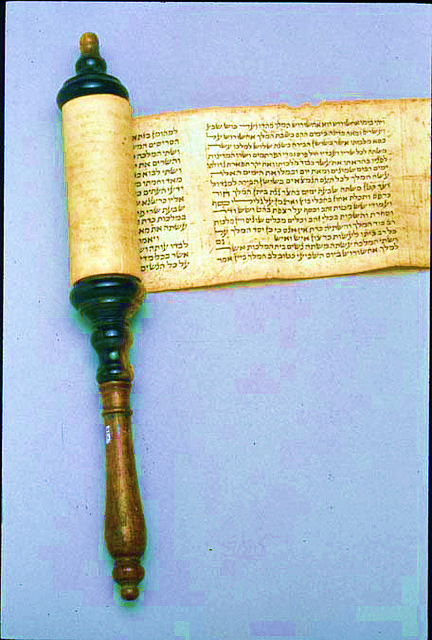 בבית הכנסת בארותייםמוצ"ש,  11/3/16התכנסות בשעה 18.30 מחרוזת שירי פוריםתפילת ערביתקריאת המגילהכיבוד קל ומתנות לילדים